新乡市延津县烟草制品零售点合理布局规划征求意见稿第一章 总则第一条  为规范烟草制品零售市场经营秩序，维护国家利益、消费者利益和消费者的合法权益，加强烟草专卖零售许可证的管理，促进烟草市场健康发展，保护未成年人权益，根据《中华人民共和国烟草专卖法》《中华人民共和国行政许可法》《中华人民共和国未成年人保护法》《中华人民共和国烟草专卖法实施条例》《烟草专卖许可证管理办法》《烟草专卖许可证管理办法实施细则》等法律、法规、规章和规范性文件的规定，结合本辖区实际，制订本规划。第二条  本规划适用于延津县行政区划内烟草制品零售点的设置与管理。第三条  烟草制品零售点（以下简称“零售点”）是指依法取得烟草专卖零售许可证从事烟草制品零售业务的公民、法人及其他组织开展烟草制品零售业务的经营场所，且经营场所应具备满足最低经营需求的基本设施条件，形成初步的经营业态。第四条  烟草制品零售点合理布局以市场为导向，遵循依法行政、科学规划、服务社会、均衡发展的原则。第五条  由新乡市延津县烟草专卖局综合考虑零售点存量、人口数量、交通状况、经济发展水平、消费能力等因素，将辖区划分若干市场单元，并确定市场单元零售点的指导数。第六条  为了合理满足消费需求、防止无序过度竞争、落实控烟履约要求，对新乡市延津县辖区的市场单元和市场单元内的零售点指导数进行动态调整，以发布为准，根据辖区内的烟草制品零售点数量、盈利水平、诚信等级等因素，科学设定市场单元指导数量。零售点数量设置应当以指导数为上限，达到上限的，按照“退一进一”原则，根据排队轮候顺序依法受理。 第七条  零售点合理布局规划应当向社会公示。第二章 零售点总体布局规划本辖区内烟草制品零售点的总体布局规划实行：“距离+总量+限制性条款”组合模式。第八条  距离限制模式根据区域位置、人口消费结构、人口密度、商业活动特征、特殊环境差异等因素将延津县划分为：城区、乡镇、农村三个区域。（一）城区区域：西街片区（建设路以西、西安大道以东、卫生路以南、西大街以北），北街西片区（建设路以西、西安大道以东、人民路以南、卫生路以北），北街东片区（建设路以东、东安大道以西、人民路以南、卫生路以北），北环西片区（建设路以西、西安大道以东、规划路以南、永安大道以北），三里庄西片区（建设路以西、西安大道以东、永安大道以南、人民路以北），三里庄东片区（建设路以东、东安大道以西、永安大道以南、人民路以北），崇文街片区（西街以南、文化路以西、延安大道以北、西安大道以东），牛津城片区（文化南路以西、西安大道以东、南街河沿路以北、延安大道以南），两个零售点间距不低于50米（不受距离限制及放宽情形的除外）。（二）乡镇区域：李僧固、司寨乡、位邱乡、王楼乡、马庄乡、丰庄镇、东屯镇、榆林乡、塔埔街道、谭龙街道、石婆固镇、胙城乡区域，两个零售点间距不低于50米（不受距离限制及放宽情形的除外）。（三）农村区域：指除城区区域、乡镇区域以外的全部行政村、自然村及社区区域，两个零售点间距不低于50米（不受距离限制及放宽情形的除外）。第九条  总量限制模式（一）有下列情形之一的，不受本规划第八条限制。1、军队大院、看守所等相对封闭以满足本区域内人群消费的区域设置1个零售点（在以上区域设立零售点的，申请人应事先协调门卫、安保等环节，确保烟草部门执法及服务人员的后续监督检查等工作能够正常开展）。2、汽车站、火车站、高铁站候车厅内零售点按占地面积和人流量的大小适当设置，最多设置2个（需要申请人为烟草部门提供出入证明）。3、农贸市场、集贸市场、各类综合(批发)市场区域总量不超过3个（原已设置烟草制品零售点超过3个的维持现状，总量不再增加）。4、高速公路同一服务区在公路两侧各设置1个零售点。5、客房在100间以上的宾馆酒店可设置1个零售点。6、达到2000人以上规模的高等院校内（同一校区）可设置2个零售点。（需要申请人为烟草部门提供出入证明）。（原已设置烟草制品零售点超过2个的维持现状，总量不再增加）。（二）与烟草制品零售业务没有直接或间接互补营销关系的经营场所（包括但不限于蛋糕店、五金电料、礼品回收、童车、首饰店、按摩推拿、文化体育、音像制品、母婴用品、寄卖典当、汽车租赁、农畜养殖、床上用品、书店、渔具、水产、花卉、祭祀用品、通信器材、报亭、文玩、洗车、装修材料、快递点、药店、油库营业室、旅行社等），设置零售点不得超过本辖区持证商户的1%，按照“退一进一”的原则办理。第三章  放宽情形第十条  对下列情形在距离上予以放宽（一）烈属（以家庭为单位）、残疾人（残疾人为本人且具有自主经营能力人）首次申领，且只能办理一个许可证，并与周边最近零售点间距不得低于20米。（二）实际经营面积在500平方米以上的大型超市；新乡市延津县内拥有20家以上品牌连锁超市、便利店，纳入县级以上政府备案或推荐的品牌连锁便利店，申请零售许可证的，与周边最近零售点间距不得低于20米。（三）河南老兵驿站连锁超市有限公司门店提交的新办申请，与周边最近零售点间距不得低于20米。（四）因道路规划、城市建设等客观原因造成无法在核定的经营地址经营，持证人提出申请变更到原发证机关辖区内其它地址经营的（中小学、幼儿园周边除外），可直接申请变更经营地址，不受距离限制。（五）两年内无涉烟违法记录，且非家庭经营的持证个体工商户，因持证人死亡或丧失民事行为能力，发证机关作出注销零售许可决定30日内（非工作日），原持证人家庭成员（配偶，父母，子女）需在原经营地址申请烟草专卖零售许可证的，不受距离限制（中小学、幼儿园周边除外）。（六）其他有政策扶持需要的情形。新办申请在实地核查测量零售点最近间距时，不受残疾人、烈属、大型连锁便利店、“老兵驿站”连锁超市等已享受间距照顾的持证商户限制。第十一条  因中小学、幼儿园新建、改造导致的先店后校、先店后门等情况，以及合理布局标准修订等客观原因造成中小学、幼儿园周边零售点不符合相关要求，持证人提出变更申请到原发证机关辖区内其他地址经营的不受间距和数量的限制。第四章 不予延续情形第十二条  有下列情形之一的，烟草专卖零售许可证有效期届满后不予延续：（一）经营场所基于安全因素不适宜经营卷烟的；（二）中小学、幼儿园周围；（三）经营主体发生变化的；（四）不再具备固定经营场所的；（五）经营场所不再与住所相独立的；（六）经营场所条件发生变化导致其既不符合取得许可时也不符合申请延续时的烟草制品零售点合理布局规划要求的； （七）非法生产经营烟草专卖品数额在5万元以上或者违法所得数额在2万元以上或者非法经营卷烟20万支以上，未被追究刑事责任的；（八）因非法生产经营烟草专卖品被追究刑事责任的；（九）买卖、出租、出借或者以其他形式非法转让烟草专卖许可证的；（十）被市场监管部门吊销营业执照的；（十一）其他严重违法行为的。第五章 不予设置情形第十三条 有下列情形之一的，不予设置烟草制品零售点:（一）申请人无固定经营场所的；（二）申请人不具备申请资格的；（三）申请人的经营场所与住所不相独立的；（四）取消从事烟草专卖业务资格不满三年的；（五）因申请人隐瞒有关情况或者提供虚假材料的，申请人在一年内再次申请烟草专卖许可证的；（六）因申请人以欺骗、贿赂等不正当手段取得的烟草专卖许可证被撤销后，申请人三年内再次提出申请的；（七）未领取烟草专卖零售许可证经营烟草专卖品业务，并且一年内被执法机关处罚两次以上，在三年内申请领取烟草专卖零售许可证的；（八）未领取烟草专卖零售许可证经营烟草专卖品业务被追究刑事责任，在三年内申请领取烟草专卖零售许可证的；（九）经营场所基于安全因素不适宜经营卷烟，经消防等职能部门认定的安全隐患，生产、经营、储存有毒有害、易挥发类物质，不符合食品安全标准，容易造成卷烟污染的；（十）中小学校依法可通行的出入口100米以内不予设置零售点；幼儿园依法可通行的出入口50米以内不予设置零售点；可向学校、幼儿园内销售卷烟的窗口、栅栏等情形的；（十一）一个经营场所已经办理了烟草专卖零售许可证的；（十二）外商投资的商业企业或者个体工商户不得从事烟草专卖品批发或者零售业务，以特许、吸纳加盟店及其他再投资等形式变相从事烟草专卖品经营业务的；（十三）公民、法人或者其他组织利用自动售货机或者其他自动售货形式，销售或者变相销售烟草制品的。（十四）除了取得烟草专卖生产企业许可证或者烟草专卖批发企业许可证的企业依法销售烟草专卖品外，任何公民、法人或者其他组织通过信息网络销售烟草专卖品的；（十五） 申请人为无民事行为能力人或者限制行为能力人的；（十六）经营场所位于国家机关、党政机关内部和医疗机构内部的；（十七）相关法律、法规、规章和烟草专卖行政主管部门及政府行政规范性文件规定的其它情形；第六章  附  则第十四条 本规划所称“经营场所”是指市场主体从事经营活动的营业场所，应当与经营范围相适应，依法取得使用权，具有合法的产权权属、使用功能及法定用途，不属于违法建设、危险建筑、被征收房屋等依法不能用作经营场所的房屋。第十五条 本规划所称“距离”是指拟从事烟草制品零售业务经营场所与参照零售点或中小学校、幼儿园之间的步行最短距离。（距离测量时，以依法可通行的最短距离为标准，按照两个参照点最近一侧的门沿进行测量，不得穿越隔离护栏、护墙、花坛、花园、建筑物等设施或禁止性道路标线）。    第十六条 本规划所称“中小学”引用《中华人民共和国未成年人保护法》的“学校”含义：指普通中小学、中等职业学校、特殊教育学校、专门学校。“特殊教育学校”：特殊教育学校是指由政府、企业事业组织、社会团体、其他社会组织及公民个人依法举办的专门对残疾儿童、少年实施义务教育的机构。（见《特殊教育学校暂行规程》，中华人民共和国教育部令，1998年12月2日颁布）。“专门学校”：国家加强专门学校建设，对有严重不良行为的未成年人进行专门教育。专门教育是国民教育体系的组成部分，是对有严重不良行为的未成年人进行教育和矫治的重要保护处分措施。（见《中华人民共和国预防未成年人犯罪法》，自2021年6月1日起施行）。    宾馆酒店客房数量以相关机构认定的客房数量为准。  第十七条 本规划所称“幼儿园”指具有幼儿园性质的学前教育机构。    第十八条 本规划所称的“以内”、“以上”、“不低于”、“不得超过”均含本数。    第十九条 本规划由新乡市延津县烟草专卖局负责解释。    第二十条 本规划自发布之日起实施，原《延津县烟草制品零售点合理布局规划》（延烟〔2022〕15号）同时废止。 附件:1. 延津县烟草制品零售点经营场所间距测量标准      2. 延津县市场单元布局信息目录（以发布为准）附件1延津县烟草制品零售点经营场所间距测量标准一、《规划》中“距离、间距”指新申请方与测量参照物之间,按“边对边”原则测量的可通行最短距离。测量参照物指周边最近的持证零售户或中小学校、幼儿园学生通勤出入口。现场核查新申请方与参照物之间的测量以“不违反交通规定、可通行最短距离”为总体原则。具体场所测量示意图如下：1.申请方和测量参照物在同一侧马路的，参照图1测量，距离=a。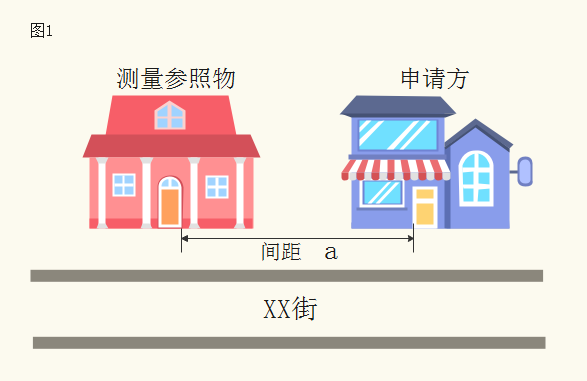 2.申请方和测量参照物在马路两侧，马路中间设有隔离带的，从隔离带最近开口处作为测量通道,参照图2测量，距离=a+b+c。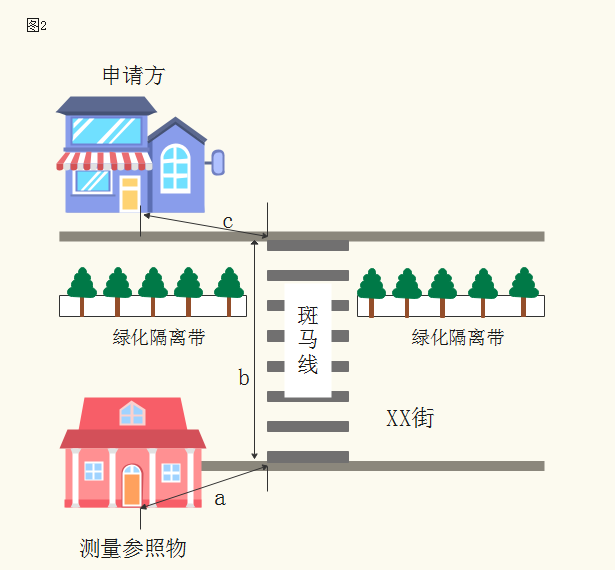 3.申请方和测量参照物在马路两侧，马路中间没有隔离带但是有斑马线的，参照图3测量，距离=a+b+c。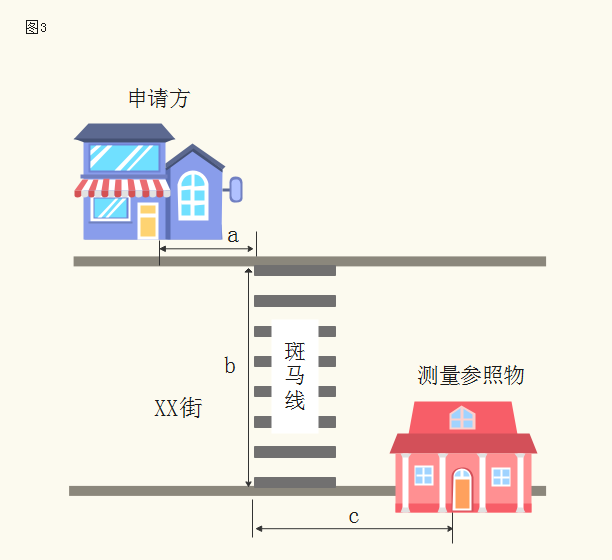 4.申请方和测量参照物在马路两侧，马路中间没有斑马线或者隔离带的，参照图4测量，距离=a。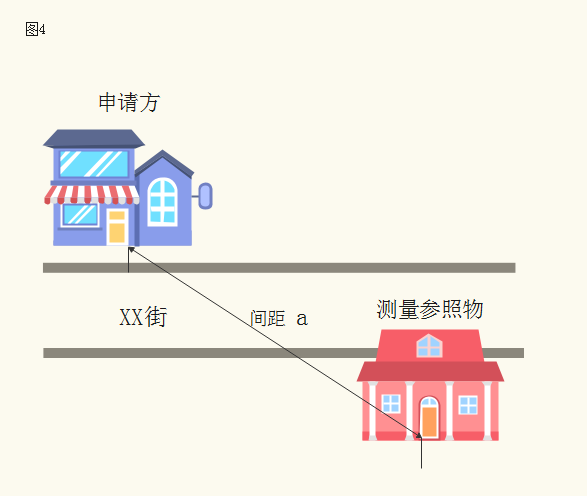 5.申请方和测量参照物处于马路拐角位置，参照图5测量，距离=a+b。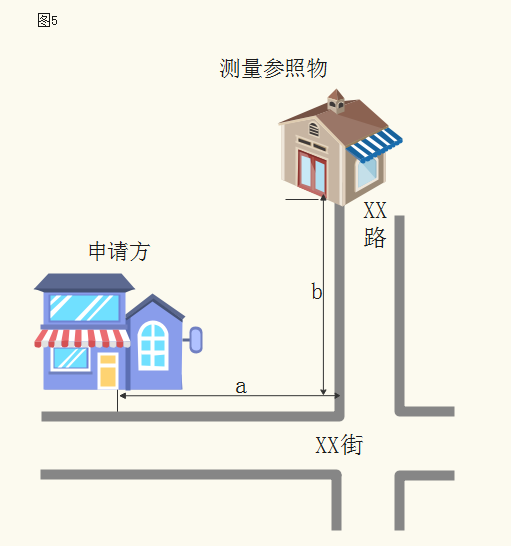 四、本测量办法由新乡市延津县烟草专卖局负责解释。如遇本办法未明确测量方法的特殊情形时，其测量方法由新乡市延津县烟草专卖局确定。附件2                延津县市场单元布局信息目录序号所属行政乡镇（街道办事处）市场单元名称市场单元边界范围单元容量1文岩街道办事处西街片区建设路以西、西安大道以东、卫生路以南、西大街以北212文岩街道办事处北街西片区建设路以西、西安大道以东、人民路以南、卫生路以北453文岩街道办事处北街东片区建设路以东、东安大道以西、人民路以南、卫生路以北344文岩街道办事处北环西片区建设路以西、西安大道以东、规划路以南、永安大道以北325文岩街道办事处北环东片区建设路以东、东安大道以西、规划路以南、永安大道以北236文岩街道办事处东环片区东安大道以东、文岩渠以西、规划路以南、南街河沿路以北287文岩街道办事处西环片区西安大道以西、新一中路以东、规划路以南、延安大道以北358文岩街道办事处三里庄西片区建设路以西、西安大道以东、永安大道以南、人民路以北399文岩街道办事处三里庄东片区建设路以东、东安大道以西、永安大道以南、人民路以北2910文岩街道办事处南环南路片区西大街以南、南大街以西、文化路以东、南街河沿路以北3011文岩街道办事处南环东片区卫生路以南、南大街以东、东安大道以西、南街河沿路以北3212文岩街道办事处崇文街片区西街以南、文化路以西、延安大道以北、西安大道以东3613文岩街道办事处牛津城片区文化南路以西、西安大道以东、南街河沿路以北、延安大道以南1214东屯镇大屯村村民委员会大屯村115东屯镇东张士屯村村民委员会东张士屯村116东屯镇小屯村村民委员会小屯村117东屯镇大王庄村村民委员会大王庄村218东屯镇东吴安屯村村民委员会东吴安屯村219东屯镇刘庄村村民委员会刘庄村220东屯镇前庄里村村民委员会前庄里村221东屯镇东崔原庄村村民委员会东崔原庄村322东屯镇郝光屯村村民委员会郝光屯村323东屯镇后庄里村村民委员会后庄里村324东屯镇胡庄村村民委员会胡庄村325东屯镇西崔原庄村村民委员会西崔原庄村326东屯镇汲津铺村村民委员会汲津铺村427东屯镇西吴安屯村村民委员会西吴安屯村428东屯镇小王庄村村民委员会小王庄村729东屯镇西屯村村民委员会西屯村930东屯镇东屯村村民委员会东屯村1531东屯镇大罗寨村民委员会大罗寨132东屯镇后王庄村民委员会后王庄133东屯镇侯庄村民委员会侯庄234东屯镇寇庄村民委员会寇庄235东屯镇路庄村民委员会路庄236东屯镇殷庄村民委员会殷庄237东屯镇李皮寨村民委员会李皮寨338东屯镇绳屯村民委员会绳屯339东屯镇席村村民委员会席村340东屯镇赵庄村民委员会赵庄341东屯镇高寨村民委员会高寨442东屯镇侯屯村民委员会侯屯443东屯镇前王庄村民委员会前王庄444东屯镇河道村民委员会河道545东屯镇南皮村民委员会南皮546东屯镇桑村村民委员会桑村647东屯镇飞王村民委员会飞王748东屯镇丰庄镇社区丰庄社区1149东屯镇丰庄村民委员会丰庄镇3450马庄乡柴胡寨村村民委员会柴胡寨村151马庄乡堤后村村民委员会堤后村152马庄乡郭新庄村村民委员会郭新庄村153马庄乡近古村村民委员会近古村154马庄乡荆庄村村民委员会荆庄村155马庄乡庞固寨村村民委员会庞固寨村156马庄乡于庄村村民委员会于庄村157马庄乡老刘庄村村民委员会老刘庄村258马庄乡前长堽村村民委员会前长堽村259马庄乡油坊村村民委员会油坊村260马庄乡高张寨村村民委员会高张寨村361马庄乡刘枣庄村村民委员会刘枣庄村362马庄乡宋庄村村民委员会宋庄村363马庄乡唐庄村村民委员会唐庄村364马庄乡张班枣村村民委员会张班枣村365马庄乡常兴集村村民委员会常兴集村466马庄乡姬庄村村民委员会姬庄村467马庄乡蒋班枣村村民委员会蒋班枣村468马庄乡石邱村村民委员会石邱村469马庄乡常新庄村村民委员会常新庄村570马庄乡东王庄村村民委员会东王庄村571马庄乡罗滩村村民委员会罗滩村572马庄乡水口村村民委员会水口村573马庄乡王泗坡村村民委员会王泗坡村574马庄乡马庄村村民委员会马庄村975马庄乡野厂村村民委员会野厂村976马庄乡原屯村村民委员会原屯村977马庄乡冯苏班枣村村民委员会冯班枣村、苏班枣村1478僧固乡德士村村民委员会德士村179僧固乡大布村村民委员会大布村280僧固乡申僧固村民委员会申僧固281僧固乡王潭村村民委员会王潭村282僧固乡西竹村村民委员会西竹村283僧固乡辛庄村民委员会辛庄284僧固乡东史固翟小庄村民委员会东史固村、翟小庄村385僧固乡东竹村村民委员会东竹村386僧固乡军寨村民委员会军寨387僧固乡魏庄村民委员会魏庄388僧固乡李庄村村民委员会李庄村489僧固乡甘泉村民委员会甘泉590僧固乡青庄村村民委员会青庄村591僧固乡朱佛村村民委员会朱佛村592僧固乡辉县屯村民委员会辉县屯793僧固乡小布村村民委员会小布村794僧固乡沙庄村村民委员会沙庄村895僧固乡大佛村村民委员会大佛村996僧固乡李僧固村民委员会李僧固2097石婆固镇北秦庄村民委员会北秦庄198石婆固镇东史庄村民委员会东史庄199石婆固镇里仁村村民委员会里仁村1100石婆固镇东龙王庙村民委员会东龙王庙2101石婆固镇关辛庄村民委员会关辛庄2102石婆固镇吕店村民委员会吕店2103石婆固镇南秦庄村民委员会南秦庄2104石婆固镇王庄村民委员会王庄2105石婆固镇西秦庄村民委员会西秦庄2106石婆固镇东秦庄村民委员会东秦庄3107石婆固镇老仪门村民委员会老仪门3108石婆固镇陶庄村民委员会陶庄3109石婆固镇西史庄村民委员会西史庄3110石婆固镇岳庄村民委员会岳庄3111石婆固镇朱辛庄村民委员会朱辛庄3112石婆固镇梨园村民委员会梨园4113石婆固镇小渭村民委员会小渭4114石婆固镇朱庄村民委员会朱庄4115石婆固镇集南村民委员会集南5116石婆固镇里乡村村民委员会里乡村5117石婆固镇胡庄村民委员会胡庄6118石婆固镇马庄村民委员会马庄6119石婆固镇胡村村民委员会胡村7120石婆固镇里士村村民委员会里士村7121石婆固镇集北村民委员会集北15122司寨乡曹柳洼村村民委员会曹柳洼村1123司寨乡大留固村村民委员会大留固村1124司寨乡范庄村村民委员会范庄村1125司寨乡于庄村村民委员会于庄村1126司寨乡郑纸坊村村民委员会郑纸坊村1127司寨乡岸下村村民委员会岸下村2128司寨乡东南庄村村民委员会东南庄村2129司寨乡后新乡屯村村民委员会后新乡屯村2130司寨乡前新乡屯村村民委员会前新乡屯村2131司寨乡小仲村村民委员会小仲村2132司寨乡袁纸坊村村民委员会袁纸坊村2133司寨乡半坡张村村民委员会半坡张村3134司寨乡郭柳洼村村民委员会郭柳洼村3135司寨乡后司寨村村民委员会后司寨村3136司寨乡李楼村村民委员会李楼村4137司寨乡平陵村村民委员会平陵村4138司寨乡前司寨村村民委员会前司寨村4139司寨乡王纸坊村村民委员会王纸坊村4140司寨乡新生屯村村民委员会新生屯村4141司寨乡张庄村村民委员会张庄村4142司寨乡大庞固村村民委员会大庞固村5143司寨乡通村村村民委员会通村村7144司寨乡吴辛庄村村民委员会吴辛庄村7145司寨乡小留固村村民委员会小留固村8146司寨乡尹柳洼村村民委员会尹柳洼村8147司寨乡高寨村村民委员会高寨村21148塔铺街道老任庄村村民委员会老任庄村1149塔铺街道南郑庄村村民委员会南郑庄村1150塔铺街道沙口村村民委员会沙口村1151塔铺街道杨庄村村民委员会杨庄村1152塔铺街道大柳树村民委员会大柳树2153塔铺街道龙王庙村村民委员会龙王庙村2154塔铺街道太平庄村民委员会太平庄2155塔铺街道万全庄村村民委员会万全庄村2156塔铺街道王魏庄村村民委员会王魏庄村2157塔铺街道塔二村民委员会塔二3158塔铺街道北郑庄村村民委员会北郑庄村4159塔铺街道大油坊村民委员会大油坊4160塔铺街道南孟湾村村民委员会南孟湾村4161塔铺街道胡堤村村民委员会胡堤村5162塔铺街道郭庄村村民委员会郭庄村6163塔铺街道盐厂村村民委员会盐厂村8164塔铺街道通郭村村民委员会通郭村9165塔铺街道十八里庄村民委员会十八里庄11166塔铺街道任光屯村民委员会任光屯12167塔铺街道塔一村民委员会塔一12168塔铺街道沙门村村民委员会沙门村14169潭龙街道固头村村民委员会固头村1170潭龙街道孔潭村村民委员会孔潭村1171潭龙街道十里铺村村民委员会十里铺村1172潭龙街道西里七村村村民委员会西里七村村1173潭龙街道尹庄村村民委员会尹庄村1174潭龙街道周大吴村村民委员会周大吴村1175潭龙街道周庄村村民委员会周庄村1176潭龙街道冯庄村村民委员会冯庄村2177潭龙街道郭庄村村民委员会郭庄村2178潭龙街道寨子村村民委员会寨子村2179潭龙街道大潭村村民委员会大潭村3180潭龙街道东吐村村民委员会东吐村3181潭龙街道李庄村村民委员会李庄村3182潭龙街道小吴村村民委员会小吴村3183潭龙街道闫大吴村村民委员会闫大吴村3184潭龙街道李大吴村村民委员会李大吴村4185潭龙街道文岩村村民委员会文岩村5186潭龙街道史良村村民委员会史良村6187潭龙街道东里七村村村民委员会东里七村村7188潭龙街道大坛村村民委员会大坛村11189潭龙街道小潭村村民委员会小潭村13190王楼镇安庄村村民委员会安庄村1191王楼镇蔡庄村村民委员会蔡庄村1192王楼镇陈湾村村民委员会陈湾村1193王楼镇川留村村民委员会川留村1194王楼镇丁赵村村民委员会丁赵村1195王楼镇冯二郎庙村村民委员会冯二郎庙村1196王楼镇姜二郎庙村村民委员会姜二郎庙村1197王楼镇李湾村村民委员会李湾村1198王楼镇刘庄村村民委员会刘庄村1199王楼镇前鲁邱村村民委员会前鲁邱村1200王楼镇孙庄村村民委员会孙庄村1201王楼镇王庄村村民委员会王庄村1202王楼镇新集村村民委员会新集村1203王楼镇徐二郎庙村村民委员会徐二郎庙村1204王楼镇张街村村民委员会张街村1205王楼镇大城村村民委员会大城村2206王楼镇郭里村村村民委员会郭里村村2207王楼镇黄寺村村民委员会黄寺村2208王楼镇老庄村村民委员会老庄村2209王楼镇吕桑科村村民委员会吕桑科村2210王楼镇前牛村村民委员会前牛村2211王楼镇乔杏庄村村民委员会乔杏庄村2212王楼镇吴桑科村村民委员会吴桑科村2213王楼镇西陈村村民委员会西陈村2214王楼镇任庄村村民委员会任庄村3215王楼镇申湾村村民委员会申湾村3216王楼镇后鲁邱村村民委员会后鲁邱村4217王楼镇小城村村民委员会小城村5218王楼镇草店村村民委员会草店村6219王楼镇吴杏庄村村民委员会吴杏庄村6220王楼镇张杏庄村村民委员会张杏庄村8221王楼镇王楼村村民委员会王楼村23222魏邱乡班干村村民委员会班干村1223魏邱乡北班胜固村村民委员会北班胜固村1224魏邱乡董留店村村民委员会董留店村1225魏邱乡后西南庄村村民委员会后西南庄村1226魏邱乡万户营村村民委员会万户营村1227魏邱乡吴秀寨村村民委员会吴秀寨村1228魏邱乡小韩村村民委员会小韩村1229魏邱乡杨林杜庄村村民委员会杨林村、杜庄村1230魏邱乡八里庄村村民委员会八里庄村2231魏邱乡后大柳村村民委员会后大柳村2232魏邱乡获嘉屯村村民委员会获嘉屯村2233魏邱乡雷庄村村民委员会雷庄村2234魏邱乡刘訾村村民委员会刘訾村2235魏邱乡南宋村村民委员会南宋村2236魏邱乡庞庄村村民委员会庞庄村2237魏邱乡王訾村村民委员会王訾村2238魏邱乡后魏邱村村民委员会后魏邱村3239魏邱乡李恩村村民委员会李恩村3240魏邱乡李庄村村民委员会李庄村3241魏邱乡马村村民委员会马村3242魏邱乡南班胜固村村民委员会南班胜固村3243魏邱乡前大柳村村民委员会前大柳村3244魏邱乡前西南庄村村民委员会前西南庄村3245魏邱乡赵留店村村民委员会赵留店村3246魏邱乡齐村村民委员会齐村4247魏邱乡沙河村村民委员会沙河村5248魏邱乡尚柳洼村村民委员会尚柳洼村6249魏邱乡宋庄村村民委员会宋庄村6250魏邱乡前魏邱村村民委员会前魏邱村12251魏邱乡朱寨村村民委员会朱寨村12252魏邱乡中魏邱村村民委员会中魏邱村15253榆林乡安乐庄村村民委员会安乐庄村1254榆林乡东娄庄村村民委员会东娄庄村1255榆林乡西古墙村民委员会西古墙1256榆林乡西吐村村民委员会西吐村1257榆林乡官厅村村民委员会官厅村2258榆林乡石堤村村民委员会石堤村2259榆林乡王厂村村民委员会王厂村2260榆林乡王村村民委员会王村2261榆林乡东古墙村民委员会东古墙3262榆林乡石河村村民委员会石河村3263榆林乡小韩庄村村民委员会小韩庄村3264榆林乡小里村村民委员会小里村3265榆林乡袁河村村民委员会袁河村3266榆林乡奡村村民委员会奡村4267榆林乡大韩庄村村民委员会大韩庄村4268榆林乡卢厂村村民委员会卢厂村4269榆林乡南古墙村民委员会南古墙4270榆林乡新丰堤村村民委员会新丰堤村4271榆林乡枣园村村民委员会枣园村4272榆林乡西娄庄村村民委员会西娄庄村5273榆林乡新安村委员会新安村6274榆林乡王庄村村民委员会王庄村7275榆林乡夹堤村村民委员会夹堤村8276榆林乡榆林村村民委员会榆林村20277胙城乡高庄村村民委员会高庄村1278胙城乡刘庄村村民委员会刘庄村1279胙城乡张庄村村民委员会张庄村1280胙城乡岵山铺村民委员会岵山铺2281胙城乡贾庄村村民委员会贾庄村2282胙城乡官福山村村民委员会官福山村3283胙城乡西小庄村村民委员会西小庄村3284胙城乡杨山村村民委员会杨山村3285胙城乡东小庄村村民委员会东小庄村4286胙城乡前董固村村民委员会前董固村4287胙城乡西辛庄村村民委员会西辛庄村4288胙城乡王堤村村民委员会王堤村5289胙城乡后董固村村民委员会后董固村6290胙城乡兽医庄村村民委员会兽医庄村6291胙城乡大韩村村民委员会大韩村7292胙城乡东辛庄村村民委员会东辛庄村7293胙城乡袁庄村村民委员会袁庄村9294胙城乡胙城村村民委员会胙城村30